Join the Parade Fun on December 11!How, you ask?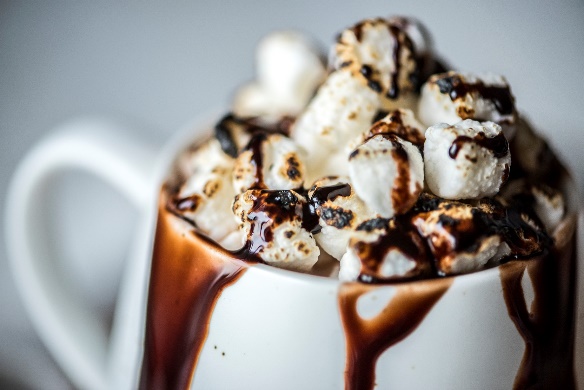 Help serve hot cocoa and engage with parade attendees!Be a Christmas Caroler! No singing expertise required! Work behind the scenes to set up the hot cocoa bar!Connect with parade goers at the photo op!Set-up begins at 11:30.  Serving hot cocoa and photo op begin at 12:45.  Caroling begins at 1:00.Clean up begins at 2:00 pm when the parade begins.Sign up today for a 30-minute shift!Set-upServing Hot CocoaCarolingPhoto OpCleanup11:30 AMRoniKaren12:00 PM12:30 PM12:45 PM1:00 PM1:30 PMKaren2:00 PM2:15 PMKaren